Новогодняя спортивная эстафета "Самбо 2022" - вот так необычно заканчивается спортивный 2022 год у ребят из Федерации самбо и дзюдо Дальнереченского городского округа и Дальнереченского муниципального района.

58 спортсменов вместе со своими родителями стали участниками своеобразного путешествия и отправились в путь на "новогоднем поезде". Три часа спортивного азарта, накала эмоций, крика болельщиков и стремления каждой команды, каждого игрока победить - итог путешествия.

Ребята и родители продемонстрировали не только силу, ловкость и выносливость, выполняя задания на каждой станции, но и блеснули своей эрудицией, т.к. задания на станции "Интеллектуальная" были именно на проверку того, насколько наши спортсмены эрудированы.

Открыл мероприятие депутат Законодательного собрания Приморского края Сергей Владимирович Лабунец. Он поздравил ребят с успехами, пожелал побед в этом мероприятии, поблагодарил родителей и тренерский состав за активное участие в спортивной жизни города и края.

Сергей Владимирович на протяжении многих лет поддерживает ребят самбистов, оказывая финансовую помощь. Вот и в этот раз он поддержал инициативу своих помощников Олега Севальнева и Галины Березовской по проведению новогоднего мероприятия и оказал поддержку.

Мероприятие было проведено совместно со специалистами Управления культуры Алиной Омельченко и Андреем Волковым, ребятами Волонтерского корпуса ДГО, солистами Дома культуры "Восток" и при поддержке учредителей Федерации самбо и дзюдо Дальнереченского городского округа и Дальнереченского муниципального района.

Не обошлось мероприятие и без главного символа Нового года - Деда Мороза, который не только пожелал ребятам удачи как на соревнованиях, так и в новом году, но и был председателем судейской коллегии этого мероприятия.

Ребята и родители весело и с пользой провели время. Завершились соревнования вручением дипломов и призов, которые получили все участники новогодней спортивной эстафеты "Самбо 2022".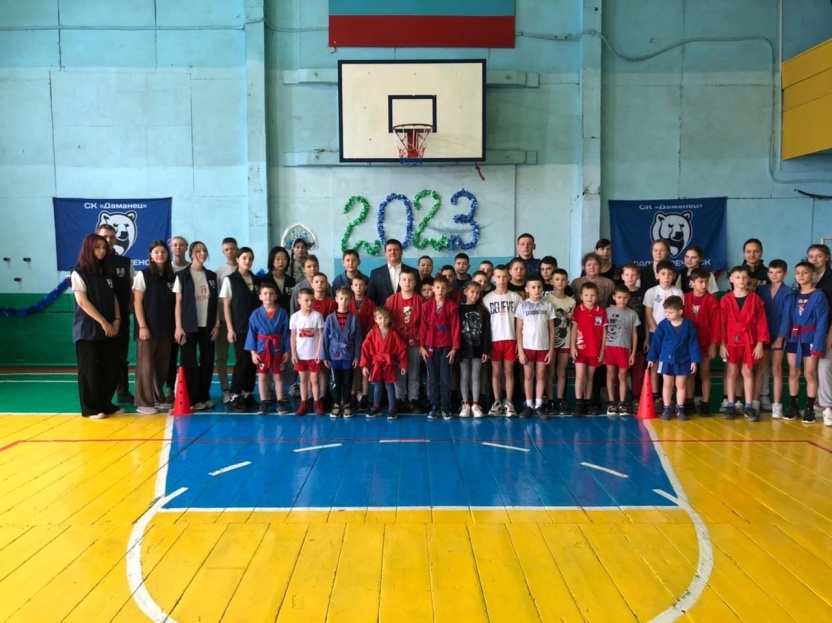 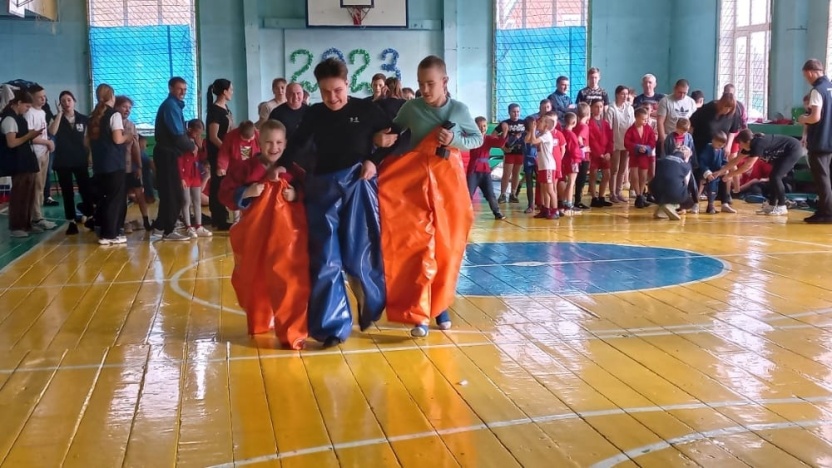 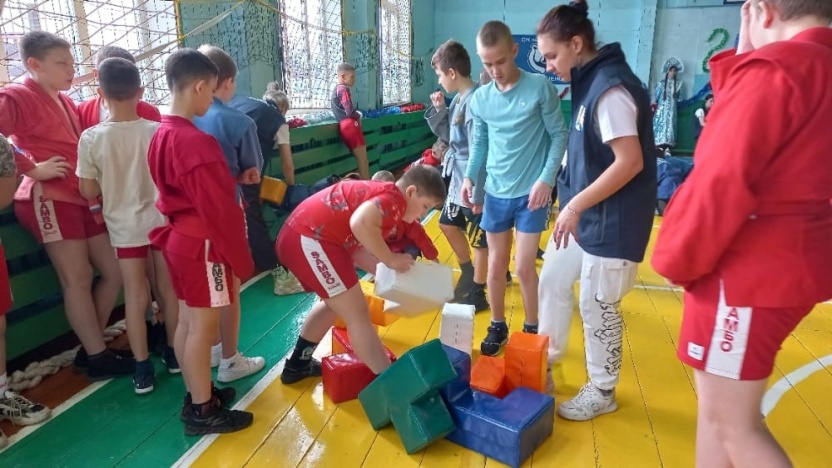 